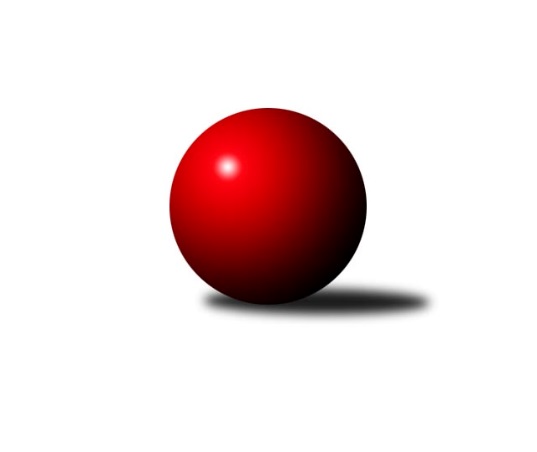 Č.18Ročník 2012/2013	1.5.2024 Krajský přebor MS 2012/2013Statistika 18. kolaTabulka družstev:		družstvo	záp	výh	rem	proh	skore	sety	průměr	body	plné	dorážka	chyby	1.	KK Minerva Opava ˝B˝	18	12	0	6	173 : 115 	(115.0 : 101.0)	2412	24	1679	732	34.2	2.	TJ Opava ˝C˝	18	12	0	6	170 : 118 	(114.0 : 102.0)	2402	24	1692	710	40.3	3.	TJ VOKD Poruba ˝B˝	18	11	1	6	164 : 124 	(117.5 : 98.5)	2425	23	1683	742	44.1	4.	TJ  Krnov ˝B˝	18	10	1	7	155 : 133 	(122.0 : 94.0)	2389	21	1676	713	49.3	5.	TJ Frenštát p.R.˝A˝	18	9	0	9	150 : 138 	(116.5 : 99.5)	2392	18	1662	730	37.1	6.	TJ Sokol Dobroslavice ˝A˝	18	8	1	9	147 : 141 	(101.0 : 115.0)	2428	17	1685	742	40.4	7.	TJ Horní Benešov ˝C˝	18	8	1	9	142 : 146 	(110.0 : 106.0)	2451	17	1702	749	39.5	8.	TJ Nový Jičín ˝A˝	18	8	1	9	136 : 152 	(99.5 : 116.5)	2395	17	1672	723	41.9	9.	TJ Sokol Bohumín ˝B˝	18	8	0	10	129 : 159 	(99.0 : 117.0)	2413	16	1688	725	44.4	10.	TJ Spartak Bílovec ˝A˝	18	7	0	11	128 : 160 	(111.0 : 105.0)	2368	14	1665	703	41.3	11.	TJ Horní Benešov ˝D˝	18	6	1	11	115 : 173 	(90.5 : 125.5)	2338	13	1660	678	46	12.	TJ Unie Hlubina˝B˝	18	6	0	12	119 : 169 	(100.0 : 116.0)	2335	12	1662	673	49Tabulka doma:		družstvo	záp	výh	rem	proh	skore	sety	průměr	body	maximum	minimum	1.	KK Minerva Opava ˝B˝	9	8	0	1	114 : 30 	(72.0 : 36.0)	2588	16	2677	2476	2.	TJ Opava ˝C˝	9	8	0	1	106 : 38 	(68.0 : 40.0)	2515	16	2578	2446	3.	TJ Frenštát p.R.˝A˝	9	7	0	2	101 : 43 	(73.0 : 35.0)	2493	14	2633	2384	4.	TJ VOKD Poruba ˝B˝	9	6	1	2	89 : 55 	(64.0 : 44.0)	2399	13	2453	2333	5.	TJ  Krnov ˝B˝	9	6	1	2	85 : 59 	(64.5 : 43.5)	2379	13	2480	2309	6.	TJ Spartak Bílovec ˝A˝	9	6	0	3	88 : 56 	(64.0 : 44.0)	2424	12	2458	2387	7.	TJ Nový Jičín ˝A˝	10	5	1	4	80 : 80 	(58.5 : 61.5)	2324	11	2407	2205	8.	TJ Sokol Bohumín ˝B˝	8	5	0	3	73 : 55 	(48.5 : 47.5)	2431	10	2480	2385	9.	TJ Unie Hlubina˝B˝	9	5	0	4	78 : 66 	(64.0 : 44.0)	2491	10	2535	2432	10.	TJ Horní Benešov ˝D˝	9	5	0	4	78 : 66 	(56.0 : 52.0)	2443	10	2523	2320	11.	TJ Sokol Dobroslavice ˝A˝	9	4	0	5	77 : 67 	(54.0 : 54.0)	2367	8	2444	2321	12.	TJ Horní Benešov ˝C˝	9	4	0	5	76 : 68 	(56.5 : 51.5)	2508	8	2577	2417Tabulka venku:		družstvo	záp	výh	rem	proh	skore	sety	průměr	body	maximum	minimum	1.	TJ VOKD Poruba ˝B˝	9	5	0	4	75 : 69 	(53.5 : 54.5)	2428	10	2541	2347	2.	TJ Sokol Dobroslavice ˝A˝	9	4	1	4	70 : 74 	(47.0 : 61.0)	2435	9	2522	2327	3.	TJ Horní Benešov ˝C˝	9	4	1	4	66 : 78 	(53.5 : 54.5)	2457	9	2574	2272	4.	TJ  Krnov ˝B˝	9	4	0	5	70 : 74 	(57.5 : 50.5)	2390	8	2487	2237	5.	TJ Opava ˝C˝	9	4	0	5	64 : 80 	(46.0 : 62.0)	2390	8	2590	2268	6.	KK Minerva Opava ˝B˝	9	4	0	5	59 : 85 	(43.0 : 65.0)	2392	8	2509	2308	7.	TJ Nový Jičín ˝A˝	8	3	0	5	56 : 72 	(41.0 : 55.0)	2405	6	2551	2278	8.	TJ Sokol Bohumín ˝B˝	10	3	0	7	56 : 104 	(50.5 : 69.5)	2411	6	2542	2300	9.	TJ Frenštát p.R.˝A˝	9	2	0	7	49 : 95 	(43.5 : 64.5)	2380	4	2518	2289	10.	TJ Horní Benešov ˝D˝	9	1	1	7	37 : 107 	(34.5 : 73.5)	2338	3	2472	2207	11.	TJ Unie Hlubina˝B˝	9	1	0	8	41 : 103 	(36.0 : 72.0)	2318	2	2442	2173	12.	TJ Spartak Bílovec ˝A˝	9	1	0	8	40 : 104 	(47.0 : 61.0)	2361	2	2487	2290Tabulka podzimní části:		družstvo	záp	výh	rem	proh	skore	sety	průměr	body	doma	venku	1.	TJ  Krnov ˝B˝	11	8	1	2	114 : 62 	(80.0 : 52.0)	2396	17 	4 	1 	0 	4 	0 	2	2.	TJ Opava ˝C˝	11	7	0	4	104 : 72 	(72.0 : 60.0)	2365	14 	5 	0 	1 	2 	0 	3	3.	TJ Sokol Bohumín ˝B˝	11	7	0	4	98 : 78 	(68.0 : 64.0)	2415	14 	5 	0 	0 	2 	0 	4	4.	TJ Spartak Bílovec ˝A˝	11	6	0	5	96 : 80 	(73.5 : 58.5)	2351	12 	6 	0 	0 	0 	0 	5	5.	TJ Frenštát p.R.˝A˝	11	6	0	5	93 : 83 	(71.0 : 61.0)	2398	12 	5 	0 	1 	1 	0 	4	6.	KK Minerva Opava ˝B˝	11	6	0	5	92 : 84 	(62.5 : 69.5)	2443	12 	4 	0 	1 	2 	0 	4	7.	TJ Nový Jičín ˝A˝	11	6	0	5	86 : 90 	(60.0 : 72.0)	2408	12 	4 	0 	2 	2 	0 	3	8.	TJ Sokol Dobroslavice ˝A˝	11	5	1	5	90 : 86 	(62.0 : 70.0)	2425	11 	3 	0 	2 	2 	1 	3	9.	TJ VOKD Poruba ˝B˝	11	5	1	5	89 : 87 	(68.0 : 64.0)	2441	11 	3 	1 	2 	2 	0 	3	10.	TJ Horní Benešov ˝C˝	11	5	0	6	87 : 89 	(69.5 : 62.5)	2450	10 	4 	0 	2 	1 	0 	4	11.	TJ Unie Hlubina˝B˝	11	2	0	9	55 : 121 	(54.0 : 78.0)	2333	4 	2 	0 	3 	0 	0 	6	12.	TJ Horní Benešov ˝D˝	11	1	1	9	52 : 124 	(51.5 : 80.5)	2333	3 	1 	0 	4 	0 	1 	5Tabulka jarní části:		družstvo	záp	výh	rem	proh	skore	sety	průměr	body	doma	venku	1.	KK Minerva Opava ˝B˝	7	6	0	1	81 : 31 	(52.5 : 31.5)	2401	12 	4 	0 	0 	2 	0 	1 	2.	TJ VOKD Poruba ˝B˝	7	6	0	1	75 : 37 	(49.5 : 34.5)	2403	12 	3 	0 	0 	3 	0 	1 	3.	TJ Opava ˝C˝	7	5	0	2	66 : 46 	(42.0 : 42.0)	2466	10 	3 	0 	0 	2 	0 	2 	4.	TJ Horní Benešov ˝D˝	7	5	0	2	63 : 49 	(39.0 : 45.0)	2385	10 	4 	0 	0 	1 	0 	2 	5.	TJ Unie Hlubina˝B˝	7	4	0	3	64 : 48 	(46.0 : 38.0)	2379	8 	3 	0 	1 	1 	0 	2 	6.	TJ Horní Benešov ˝C˝	7	3	1	3	55 : 57 	(40.5 : 43.5)	2460	7 	0 	0 	3 	3 	1 	0 	7.	TJ Frenštát p.R.˝A˝	7	3	0	4	57 : 55 	(45.5 : 38.5)	2423	6 	2 	0 	1 	1 	0 	3 	8.	TJ Sokol Dobroslavice ˝A˝	7	3	0	4	57 : 55 	(39.0 : 45.0)	2416	6 	1 	0 	3 	2 	0 	1 	9.	TJ Nový Jičín ˝A˝	7	2	1	4	50 : 62 	(39.5 : 44.5)	2348	5 	1 	1 	2 	1 	0 	2 	10.	TJ  Krnov ˝B˝	7	2	0	5	41 : 71 	(42.0 : 42.0)	2389	4 	2 	0 	2 	0 	0 	3 	11.	TJ Spartak Bílovec ˝A˝	7	1	0	6	32 : 80 	(37.5 : 46.5)	2410	2 	0 	0 	3 	1 	0 	3 	12.	TJ Sokol Bohumín ˝B˝	7	1	0	6	31 : 81 	(31.0 : 53.0)	2414	2 	0 	0 	3 	1 	0 	3 Zisk bodů pro družstvo:		jméno hráče	družstvo	body	zápasy	v %	dílčí body	sety	v %	1.	Michal Pavič 	TJ Nový Jičín ˝A˝ 	26	/	15	(87%)		/		(%)	2.	Ladislav Petr 	TJ Frenštát p.R.˝A˝ 	26	/	17	(76%)		/		(%)	3.	Tomáš Král 	KK Minerva Opava ˝B˝ 	26	/	18	(72%)		/		(%)	4.	Břetislav Mrkvica 	TJ VOKD Poruba ˝B˝ 	25	/	15	(83%)		/		(%)	5.	Karel Šnajdárek 	TJ Spartak Bílovec ˝A˝ 	24	/	17	(71%)		/		(%)	6.	Michal Bezruč 	TJ VOKD Poruba ˝B˝ 	24	/	17	(71%)		/		(%)	7.	Jan Král 	KK Minerva Opava ˝B˝ 	24	/	18	(67%)		/		(%)	8.	Michal Krejčiřík 	TJ Horní Benešov ˝C˝ 	23	/	16	(72%)		/		(%)	9.	Milan Kučera 	TJ Frenštát p.R.˝A˝ 	23	/	18	(64%)		/		(%)	10.	René Gazdík 	TJ Sokol Dobroslavice ˝A˝ 	22	/	14	(79%)		/		(%)	11.	Dana Lamichová 	TJ Opava ˝C˝ 	22	/	14	(79%)		/		(%)	12.	Jaromír Hendrych 	TJ Horní Benešov ˝C˝ 	22	/	17	(65%)		/		(%)	13.	Miluše Rychová 	TJ  Krnov ˝B˝ 	22	/	17	(65%)		/		(%)	14.	Karel Kuchař 	TJ Sokol Dobroslavice ˝A˝ 	22	/	17	(65%)		/		(%)	15.	Luděk Zeman 	TJ Horní Benešov ˝C˝ 	21	/	16	(66%)		/		(%)	16.	Karel Škrobánek 	TJ Opava ˝C˝ 	21	/	18	(58%)		/		(%)	17.	Michal Blažek 	TJ Opava ˝C˝ 	20	/	11	(91%)		/		(%)	18.	Jaroslav Lakomý 	TJ  Krnov ˝B˝ 	20	/	14	(71%)		/		(%)	19.	Roman Grüner 	TJ Unie Hlubina˝B˝ 	20	/	16	(63%)		/		(%)	20.	Vladimír Vavrečka 	TJ  Krnov ˝B˝ 	20	/	17	(59%)		/		(%)	21.	Lukáš Modlitba 	TJ Sokol Bohumín ˝B˝ 	20	/	17	(59%)		/		(%)	22.	Jiří Madecký 	TJ Nový Jičín ˝A˝ 	20	/	18	(56%)		/		(%)	23.	Miroslav Paloc 	TJ Sokol Bohumín ˝B˝ 	19	/	16	(59%)		/		(%)	24.	Zdeněk Smrža 	TJ Horní Benešov ˝D˝ 	19	/	17	(56%)		/		(%)	25.	Josef Kuzma 	TJ Sokol Bohumín ˝B˝ 	18	/	16	(56%)		/		(%)	26.	Renáta Smijová 	KK Minerva Opava ˝B˝ 	18	/	16	(56%)		/		(%)	27.	Vladimír Štacha 	TJ Spartak Bílovec ˝A˝ 	18	/	17	(53%)		/		(%)	28.	Jaromír Piska 	TJ Sokol Bohumín ˝B˝ 	17	/	18	(47%)		/		(%)	29.	Petr Schwalbe 	TJ Opava ˝C˝ 	16	/	11	(73%)		/		(%)	30.	Jana Martínková 	KK Minerva Opava ˝B˝ 	16	/	13	(62%)		/		(%)	31.	Ivo Kovářík 	TJ Sokol Dobroslavice ˝A˝ 	16	/	13	(62%)		/		(%)	32.	Marek Bilíček 	TJ Horní Benešov ˝D˝ 	16	/	13	(62%)		/		(%)	33.	Jaroslav Klekner 	TJ VOKD Poruba ˝B˝ 	16	/	15	(53%)		/		(%)	34.	Lubomír Škrobánek 	TJ Opava ˝C˝ 	16	/	17	(47%)		/		(%)	35.	Zdeněk Bordovský 	TJ Frenštát p.R.˝A˝ 	16	/	17	(47%)		/		(%)	36.	Michael Dostál 	TJ Horní Benešov ˝D˝ 	16	/	18	(44%)		/		(%)	37.	Petr Frank 	KK Minerva Opava ˝B˝ 	15	/	11	(68%)		/		(%)	38.	Martin Třečák 	TJ Sokol Dobroslavice ˝A˝ 	14	/	10	(70%)		/		(%)	39.	Jan Pospěch 	TJ Nový Jičín ˝A˝ 	14	/	11	(64%)		/		(%)	40.	Jan Žídek 	TJ VOKD Poruba ˝B˝ 	14	/	11	(64%)		/		(%)	41.	Pavel Jalůvka 	TJ  Krnov ˝B˝ 	14	/	13	(54%)		/		(%)	42.	Milan Binar 	TJ Spartak Bílovec ˝A˝ 	14	/	13	(54%)		/		(%)	43.	Václav Boháčík 	TJ VOKD Poruba ˝B˝ 	14	/	14	(50%)		/		(%)	44.	Josef Hájek 	TJ Unie Hlubina˝B˝ 	14	/	15	(47%)		/		(%)	45.	Tomáš Binek 	TJ Frenštát p.R.˝A˝ 	14	/	15	(47%)		/		(%)	46.	David Láčík 	TJ Horní Benešov ˝C˝ 	14	/	17	(41%)		/		(%)	47.	Zdeňka Habartová 	TJ Horní Benešov ˝D˝ 	14	/	17	(41%)		/		(%)	48.	Josef Kyjovský 	TJ Unie Hlubina˝B˝ 	14	/	17	(41%)		/		(%)	49.	Radek Škarka 	TJ Nový Jičín ˝A˝ 	12	/	10	(60%)		/		(%)	50.	Rostislav Klazar 	TJ Spartak Bílovec ˝A˝ 	12	/	11	(55%)		/		(%)	51.	Karel Vágner 	KK Minerva Opava ˝B˝ 	12	/	11	(55%)		/		(%)	52.	Josef Schwarz 	TJ Sokol Dobroslavice ˝A˝ 	12	/	11	(55%)		/		(%)	53.	Svatopluk Kříž 	TJ Opava ˝C˝ 	12	/	12	(50%)		/		(%)	54.	Jaromír Hendrych ml. 	TJ Horní Benešov ˝C˝ 	12	/	13	(46%)		/		(%)	55.	Zdeněk Kment 	TJ Horní Benešov ˝D˝ 	12	/	14	(43%)		/		(%)	56.	Libor Jurečka 	TJ Nový Jičín ˝A˝ 	12	/	15	(40%)		/		(%)	57.	Martin Ferenčík 	TJ Unie Hlubina˝B˝ 	12	/	15	(40%)		/		(%)	58.	František Vícha 	TJ  Krnov ˝B˝ 	12	/	16	(38%)		/		(%)	59.	Petr Foniok 	TJ Unie Hlubina˝B˝ 	12	/	16	(38%)		/		(%)	60.	Libor Krajčí 	TJ Sokol Bohumín ˝B˝ 	12	/	17	(35%)		/		(%)	61.	Michal Rašťák 	TJ Horní Benešov ˝C˝ 	12	/	18	(33%)		/		(%)	62.	Stanislav Navalaný 	TJ Unie Hlubina˝B˝ 	11	/	11	(50%)		/		(%)	63.	Rudolf Tvrdoň 	TJ Opava ˝C˝ 	11	/	16	(34%)		/		(%)	64.	Karel Ridl 	TJ Sokol Dobroslavice ˝A˝ 	11	/	16	(34%)		/		(%)	65.	Zdeněk Michna 	TJ Frenštát p.R.˝A˝ 	10	/	6	(83%)		/		(%)	66.	Jaromír Čech 	TJ  Krnov ˝B˝ 	10	/	13	(38%)		/		(%)	67.	Petr Oravec 	TJ VOKD Poruba ˝B˝ 	10	/	13	(38%)		/		(%)	68.	Vladislav Vavrák 	TJ Horní Benešov ˝D˝ 	10	/	16	(31%)		/		(%)	69.	Jaroslav Petr 	TJ Frenštát p.R.˝A˝ 	10	/	18	(28%)		/		(%)	70.	Jiří Chylík 	TJ  Krnov ˝B˝ 	9	/	8	(56%)		/		(%)	71.	Mária Konečná 	KK Minerva Opava ˝B˝ 	8	/	7	(57%)		/		(%)	72.	Antonín Fabík 	TJ Spartak Bílovec ˝A˝ 	8	/	15	(27%)		/		(%)	73.	Karol Nitka 	TJ Sokol Bohumín ˝B˝ 	8	/	18	(22%)		/		(%)	74.	Richard Šimek 	TJ VOKD Poruba ˝B˝ 	6	/	3	(100%)		/		(%)	75.	Pavel Šmydke 	TJ Spartak Bílovec ˝A˝ 	6	/	5	(60%)		/		(%)	76.	Lukáš Trojek 	TJ VOKD Poruba ˝B˝ 	6	/	6	(50%)		/		(%)	77.	Radek Chovanec 	TJ Nový Jičín ˝A˝ 	6	/	6	(50%)		/		(%)	78.	Miroslav Makový 	TJ Frenštát p.R.˝A˝ 	6	/	6	(50%)		/		(%)	79.	Josef Vávra 	TJ Sokol Dobroslavice ˝A˝ 	6	/	6	(50%)		/		(%)	80.	Josef Zavacký 	TJ Nový Jičín ˝A˝ 	6	/	9	(33%)		/		(%)	81.	Lumír Kocián 	TJ Sokol Dobroslavice ˝A˝ 	6	/	11	(27%)		/		(%)	82.	Vladimír Staněk 	KK Minerva Opava ˝B˝ 	6	/	12	(25%)		/		(%)	83.	Karel Mareček 	TJ Spartak Bílovec ˝A˝ 	6	/	14	(21%)		/		(%)	84.	Zdeněk Mžik 	TJ VOKD Poruba ˝B˝ 	5	/	3	(83%)		/		(%)	85.	Hana Vlčková 	TJ Unie Hlubina˝B˝ 	4	/	2	(100%)		/		(%)	86.	David Binar 	TJ Spartak Bílovec ˝A˝ 	4	/	4	(50%)		/		(%)	87.	Tomáš Binar 	TJ Spartak Bílovec ˝A˝ 	4	/	5	(40%)		/		(%)	88.	Robert Kučerka 	TJ Horní Benešov ˝C˝ 	4	/	5	(40%)		/		(%)	89.	Jana Tvrdoňová 	TJ Opava ˝C˝ 	4	/	8	(25%)		/		(%)	90.	Vítězslav Kadlec 	TJ  Krnov ˝B˝ 	4	/	9	(22%)		/		(%)	91.	Vladimír Rada 	TJ VOKD Poruba ˝B˝ 	4	/	11	(18%)		/		(%)	92.	Jaromír Matějek 	TJ Frenštát p.R.˝A˝ 	3	/	2	(75%)		/		(%)	93.	Jan Zaškolný 	TJ Sokol Bohumín ˝B˝ 	3	/	2	(75%)		/		(%)	94.	Emil Rubáč 	TJ Spartak Bílovec ˝A˝ 	2	/	1	(100%)		/		(%)	95.	Lubomír Jančár 	TJ Unie Hlubina˝B˝ 	2	/	1	(100%)		/		(%)	96.	Roman Klímek 	TJ VOKD Poruba ˝B˝ 	2	/	1	(100%)		/		(%)	97.	Jiří Petr 	TJ Frenštát p.R.˝A˝ 	2	/	2	(50%)		/		(%)	98.	Filip Morávek 	TJ Horní Benešov ˝D˝ 	2	/	2	(50%)		/		(%)	99.	Jiří Ambrož 	TJ Frenštát p.R.˝A˝ 	2	/	3	(33%)		/		(%)	100.	Jaroslav Černý 	TJ Spartak Bílovec ˝A˝ 	2	/	3	(33%)		/		(%)	101.	Jindřich Dankovič 	TJ Horní Benešov ˝D˝ 	2	/	3	(33%)		/		(%)	102.	Zbyněk Tesař 	TJ Horní Benešov ˝D˝ 	2	/	6	(17%)		/		(%)	103.	Ivo Pavlík 	TJ Sokol Dobroslavice ˝A˝ 	2	/	9	(11%)		/		(%)	104.	Jiří Hradil 	TJ Nový Jičín ˝A˝ 	2	/	10	(10%)		/		(%)	105.	Ján Pelikán 	TJ Nový Jičín ˝A˝ 	2	/	12	(8%)		/		(%)	106.	Jiří Břeska 	TJ Unie Hlubina˝B˝ 	0	/	1	(0%)		/		(%)	107.	Otakar Binek 	TJ Frenštát p.R.˝A˝ 	0	/	1	(0%)		/		(%)	108.	David Břoušek 	TJ Horní Benešov ˝C˝ 	0	/	1	(0%)		/		(%)	109.	Václav Rábl 	TJ Unie Hlubina˝B˝ 	0	/	1	(0%)		/		(%)	110.	René Světlík 	TJ Sokol Bohumín ˝B˝ 	0	/	1	(0%)		/		(%)	111.	Koloman Bagi 	TJ Unie Hlubina˝B˝ 	0	/	1	(0%)		/		(%)	112.	Miloslav Petrů 	TJ Horní Benešov ˝D˝ 	0	/	1	(0%)		/		(%)	113.	Zdeněk Žanda 	TJ Horní Benešov ˝C˝ 	0	/	1	(0%)		/		(%)	114.	Filip Sýkora 	TJ Spartak Bílovec ˝A˝ 	0	/	1	(0%)		/		(%)	115.	Jiří Štroch 	TJ Unie Hlubina˝B˝ 	0	/	1	(0%)		/		(%)	116.	Dalibor Hamrozy 	TJ Sokol Bohumín ˝B˝ 	0	/	1	(0%)		/		(%)	117.	Alena Koběrová 	TJ Unie Hlubina˝B˝ 	0	/	1	(0%)		/		(%)	118.	Milan Franer 	TJ Opava ˝C˝ 	0	/	1	(0%)		/		(%)	119.	Rudolf Riezner 	TJ Unie Hlubina˝B˝ 	0	/	1	(0%)		/		(%)	120.	Jan Strnadel 	KK Minerva Opava ˝B˝ 	0	/	1	(0%)		/		(%)	121.	Lukáš Světlík 	TJ Sokol Bohumín ˝B˝ 	0	/	1	(0%)		/		(%)	122.	Alfréd Herman 	TJ Sokol Bohumín ˝B˝ 	0	/	1	(0%)		/		(%)	123.	Tomáš Polášek 	TJ Nový Jičín ˝A˝ 	0	/	2	(0%)		/		(%)	124.	Pavel Hrabec 	TJ VOKD Poruba ˝B˝ 	0	/	3	(0%)		/		(%)	125.	Miroslav Petřek st.	TJ Horní Benešov ˝C˝ 	0	/	3	(0%)		/		(%)	126.	Miloslav Palička 	TJ Unie Hlubina˝B˝ 	0	/	3	(0%)		/		(%)Průměry na kuželnách:		kuželna	průměr	plné	dorážka	chyby	výkon na hráče	1.	Minerva Opava, 1-2	2535	1744	791	32.3	(422.6)	2.	TJ Unie Hlubina, 1-2	2481	1724	756	37.6	(413.5)	3.	 Horní Benešov, 1-4	2458	1709	748	43.2	(409.7)	4.	TJ Opava, 1-4	2454	1708	746	45.9	(409.0)	5.	Sokol Frenštát pod Radhoštěm, 1-2	2439	1695	744	43.2	(406.6)	6.	TJ Sokol Bohumín, 1-4	2420	1710	710	47.6	(403.5)	7.	TJ Spartak Bílovec, 1-2	2394	1660	733	37.4	(399.0)	8.	TJ VOKD Poruba, 1-4	2361	1661	700	48.9	(393.6)	9.	TJ Sokol Dobroslavice, 1-2	2361	1647	713	38.5	(393.5)	10.	TJ Krnov, 1-2	2356	1668	687	48.8	(392.7)	11.	TJ Nový Jičín, 1-4	2328	1618	710	41.6	(388.1)Nejlepší výkony na kuželnách:Minerva Opava, 1-2KK Minerva Opava ˝B˝	2677	5. kolo	Jaromír Hendrych 	TJ Horní Benešov ˝C˝	477	11. koloKK Minerva Opava ˝B˝	2671	17. kolo	Tomáš Král 	KK Minerva Opava ˝B˝	469	5. koloKK Minerva Opava ˝B˝	2660	7. kolo	Tomáš Král 	KK Minerva Opava ˝B˝	469	17. koloKK Minerva Opava ˝B˝	2624	14. kolo	Tomáš Král 	KK Minerva Opava ˝B˝	468	14. koloKK Minerva Opava ˝B˝	2586	11. kolo	Jan Král 	KK Minerva Opava ˝B˝	465	2. koloTJ Horní Benešov ˝C˝	2574	11. kolo	Jan Král 	KK Minerva Opava ˝B˝	456	7. koloKK Minerva Opava ˝B˝	2564	2. kolo	Tomáš Král 	KK Minerva Opava ˝B˝	456	12. koloTJ Nový Jičín ˝A˝	2551	5. kolo	René Gazdík 	TJ Sokol Dobroslavice ˝A˝	455	7. koloTJ Sokol Bohumín ˝B˝	2542	9. kolo	Jan Král 	KK Minerva Opava ˝B˝	454	9. koloKK Minerva Opava ˝B˝	2536	15. kolo	Jana Martínková 	KK Minerva Opava ˝B˝	453	14. koloTJ Unie Hlubina, 1-2TJ Unie Hlubina˝B˝	2535	14. kolo	Josef Hájek 	TJ Unie Hlubina˝B˝	468	18. koloTJ Unie Hlubina˝B˝	2534	12. kolo	Jaroslav Lakomý 	TJ  Krnov ˝B˝	458	2. koloTJ Nový Jičín ˝A˝	2534	6. kolo	Roman Grüner 	TJ Unie Hlubina˝B˝	453	2. koloTJ Horní Benešov ˝C˝	2520	18. kolo	Josef Hájek 	TJ Unie Hlubina˝B˝	451	4. koloTJ Unie Hlubina˝B˝	2515	4. kolo	Radek Škarka 	TJ Nový Jičín ˝A˝	451	6. koloTJ Unie Hlubina˝B˝	2512	6. kolo	Luděk Zeman 	TJ Horní Benešov ˝C˝	451	18. koloTJ Unie Hlubina˝B˝	2496	18. kolo	Michal Pavič 	TJ Nový Jičín ˝A˝	450	6. koloTJ  Krnov ˝B˝	2487	2. kolo	Svatopluk Kříž 	TJ Opava ˝C˝	449	12. koloTJ Unie Hlubina˝B˝	2483	8. kolo	Roman Grüner 	TJ Unie Hlubina˝B˝	448	6. koloKK Minerva Opava ˝B˝	2479	4. kolo	Josef Kyjovský 	TJ Unie Hlubina˝B˝	446	12. kolo Horní Benešov, 1-4TJ Opava ˝C˝	2590	15. kolo	Jaromír Hendrych ml. 	TJ Horní Benešov ˝C˝	467	7. koloTJ Horní Benešov ˝C˝	2577	7. kolo	Jaromír Hendrych ml. 	TJ Horní Benešov ˝C˝	464	2. koloTJ Horní Benešov ˝C˝	2569	2. kolo	Michal Krejčiřík 	TJ Horní Benešov ˝C˝	463	3. koloTJ Horní Benešov ˝C˝	2563	3. kolo	Radek Škarka 	TJ Nový Jičín ˝A˝	460	1. koloTJ Horní Benešov ˝C˝	2537	1. kolo	David Láčík 	TJ Horní Benešov ˝C˝	459	7. koloTJ Horní Benešov ˝D˝	2523	18. kolo	Ladislav Petr 	TJ Frenštát p.R.˝A˝	456	8. koloTJ Horní Benešov ˝C˝	2521	15. kolo	Jan Zaškolný 	TJ Sokol Bohumín ˝B˝	456	5. koloTJ Frenštát p.R.˝A˝	2518	8. kolo	Zbyněk Tesař 	TJ Horní Benešov ˝D˝	454	14. koloTJ Horní Benešov ˝C˝	2517	8. kolo	Zdeněk Smrža 	TJ Horní Benešov ˝D˝	451	16. koloTJ Horní Benešov ˝D˝	2508	14. kolo	Michael Dostál 	TJ Horní Benešov ˝D˝	449	18. koloTJ Opava, 1-4TJ Opava ˝C˝	2578	10. kolo	Michal Blažek 	TJ Opava ˝C˝	468	18. koloTJ Opava ˝C˝	2542	2. kolo	Petr Oravec 	TJ VOKD Poruba ˝B˝	466	6. koloTJ VOKD Poruba ˝B˝	2541	6. kolo	Karel Škrobánek 	TJ Opava ˝C˝	462	6. koloTJ Opava ˝C˝	2534	1. kolo	Michal Blažek 	TJ Opava ˝C˝	459	16. koloTJ Opava ˝C˝	2525	6. kolo	Jana Tvrdoňová 	TJ Opava ˝C˝	459	1. koloTJ Opava ˝C˝	2522	4. kolo	Michal Blažek 	TJ Opava ˝C˝	457	4. koloTJ Opava ˝C˝	2510	14. kolo	Michal Blažek 	TJ Opava ˝C˝	455	10. koloTJ Opava ˝C˝	2504	8. kolo	Lubomír Škrobánek 	TJ Opava ˝C˝	452	2. koloTJ Opava ˝C˝	2478	16. kolo	Dana Lamichová 	TJ Opava ˝C˝	449	2. koloTJ Horní Benešov ˝D˝	2472	10. kolo	David Láčík 	TJ Horní Benešov ˝C˝	447	4. koloSokol Frenštát pod Radhoštěm, 1-2TJ Frenštát p.R.˝A˝	2633	17. kolo	Ladislav Petr 	TJ Frenštát p.R.˝A˝	469	17. koloTJ Frenštát p.R.˝A˝	2532	7. kolo	Ladislav Petr 	TJ Frenštát p.R.˝A˝	466	5. koloKK Minerva Opava ˝B˝	2509	1. kolo	Martin Třečák 	TJ Sokol Dobroslavice ˝A˝	463	15. koloTJ Frenštát p.R.˝A˝	2503	1. kolo	Milan Kučera 	TJ Frenštát p.R.˝A˝	462	17. koloTJ Frenštát p.R.˝A˝	2496	5. kolo	Ladislav Petr 	TJ Frenštát p.R.˝A˝	453	3. koloTJ Frenštát p.R.˝A˝	2494	3. kolo	Radek Škarka 	TJ Nový Jičín ˝A˝	451	13. koloTJ Frenštát p.R.˝A˝	2490	10. kolo	Ladislav Petr 	TJ Frenštát p.R.˝A˝	447	1. koloTJ Sokol Dobroslavice ˝A˝	2478	15. kolo	Ladislav Petr 	TJ Frenštát p.R.˝A˝	447	15. koloTJ Frenštát p.R.˝A˝	2471	15. kolo	Ladislav Petr 	TJ Frenštát p.R.˝A˝	447	9. koloTJ Spartak Bílovec ˝A˝	2437	7. kolo	Zdeněk Michna 	TJ Frenštát p.R.˝A˝	443	7. koloTJ Sokol Bohumín, 1-4TJ Horní Benešov ˝C˝	2487	16. kolo	Josef Kuzma 	TJ Sokol Bohumín ˝B˝	455	6. koloTJ Sokol Bohumín ˝B˝	2480	6. kolo	Jaromír Piska 	TJ Sokol Bohumín ˝B˝	449	18. koloTJ Sokol Bohumín ˝B˝	2474	16. kolo	Jaromír Hendrych 	TJ Horní Benešov ˝C˝	443	16. koloTJ VOKD Poruba ˝B˝	2451	18. kolo	Karel Šnajdárek 	TJ Spartak Bílovec ˝A˝	443	4. koloTJ Sokol Bohumín ˝B˝	2449	3. kolo	Lukáš Modlitba 	TJ Sokol Bohumín ˝B˝	441	3. koloTJ Opava ˝C˝	2431	13. kolo	Václav Boháčík 	TJ VOKD Poruba ˝B˝	438	18. koloTJ Frenštát p.R.˝A˝	2427	6. kolo	Jaromír Piska 	TJ Sokol Bohumín ˝B˝	436	16. koloTJ Sokol Bohumín ˝B˝	2427	1. kolo	Luděk Zeman 	TJ Horní Benešov ˝C˝	436	16. koloTJ Sokol Bohumín ˝B˝	2423	4. kolo	Karel Škrobánek 	TJ Opava ˝C˝	433	13. koloTJ Sokol Bohumín ˝B˝	2411	8. kolo	Jaromír Piska 	TJ Sokol Bohumín ˝B˝	430	1. koloTJ Spartak Bílovec, 1-2TJ Sokol Dobroslavice ˝A˝	2498	13. kolo	Ivo Kovářík 	TJ Sokol Dobroslavice ˝A˝	457	13. koloTJ Frenštát p.R.˝A˝	2474	18. kolo	Milan Binar 	TJ Spartak Bílovec ˝A˝	456	13. koloTJ Sokol Bohumín ˝B˝	2465	15. kolo	Pavel Šmydke 	TJ Spartak Bílovec ˝A˝	442	3. koloTJ Spartak Bílovec ˝A˝	2458	13. kolo	Ladislav Petr 	TJ Frenštát p.R.˝A˝	439	18. koloTJ Spartak Bílovec ˝A˝	2451	18. kolo	Milan Kučera 	TJ Frenštát p.R.˝A˝	439	18. koloTJ Spartak Bílovec ˝A˝	2441	6. kolo	Lukáš Modlitba 	TJ Sokol Bohumín ˝B˝	433	15. koloTJ Spartak Bílovec ˝A˝	2424	10. kolo	Petr Frank 	KK Minerva Opava ˝B˝	432	10. koloTJ Spartak Bílovec ˝A˝	2420	3. kolo	Pavel Šmydke 	TJ Spartak Bílovec ˝A˝	431	15. koloTJ Spartak Bílovec ˝A˝	2413	1. kolo	Vladimír Štacha 	TJ Spartak Bílovec ˝A˝	429	5. koloTJ Spartak Bílovec ˝A˝	2410	15. kolo	Milan Binar 	TJ Spartak Bílovec ˝A˝	426	6. koloTJ VOKD Poruba, 1-4TJ VOKD Poruba ˝B˝	2453	13. kolo	Richard Šimek 	TJ VOKD Poruba ˝B˝	476	17. koloTJ VOKD Poruba ˝B˝	2446	9. kolo	Jaromír Hendrych ml. 	TJ Horní Benešov ˝C˝	462	9. koloTJ VOKD Poruba ˝B˝	2445	17. kolo	Petr Oravec 	TJ VOKD Poruba ˝B˝	448	11. koloTJ Horní Benešov ˝C˝	2423	9. kolo	Břetislav Mrkvica 	TJ VOKD Poruba ˝B˝	446	13. koloTJ VOKD Poruba ˝B˝	2398	1. kolo	Jaromír Piska 	TJ Sokol Bohumín ˝B˝	443	7. koloTJ VOKD Poruba ˝B˝	2393	11. kolo	Petr Oravec 	TJ VOKD Poruba ˝B˝	442	1. koloTJ Sokol Bohumín ˝B˝	2389	7. kolo	Jaroslav Klekner 	TJ VOKD Poruba ˝B˝	439	9. koloTJ VOKD Poruba ˝B˝	2387	15. kolo	Michal Blažek 	TJ Opava ˝C˝	438	17. koloTJ Sokol Dobroslavice ˝A˝	2378	5. kolo	Petr Oravec 	TJ VOKD Poruba ˝B˝	436	13. koloTJ VOKD Poruba ˝B˝	2373	5. kolo	Josef Zavacký 	TJ Nový Jičín ˝A˝	433	3. koloTJ Sokol Dobroslavice, 1-2TJ Sokol Dobroslavice ˝A˝	2444	4. kolo	Karel Kuchař 	TJ Sokol Dobroslavice ˝A˝	447	6. koloTJ Horní Benešov ˝C˝	2426	14. kolo	Michal Blažek 	TJ Opava ˝C˝	440	11. koloTJ Sokol Dobroslavice ˝A˝	2419	12. kolo	Karel Kuchař 	TJ Sokol Dobroslavice ˝A˝	439	14. koloTJ  Krnov ˝B˝	2405	6. kolo	Martin Třečák 	TJ Sokol Dobroslavice ˝A˝	434	12. koloTJ VOKD Poruba ˝B˝	2395	16. kolo	František Vícha 	TJ  Krnov ˝B˝	430	6. koloTJ Opava ˝C˝	2386	11. kolo	Karel Kuchař 	TJ Sokol Dobroslavice ˝A˝	430	11. koloTJ Sokol Dobroslavice ˝A˝	2385	8. kolo	Karel Kuchař 	TJ Sokol Dobroslavice ˝A˝	428	18. koloKK Minerva Opava ˝B˝	2363	18. kolo	Karel Ridl 	TJ Sokol Dobroslavice ˝A˝	427	4. koloTJ Sokol Bohumín ˝B˝	2362	12. kolo	Břetislav Mrkvica 	TJ VOKD Poruba ˝B˝	422	16. koloTJ Sokol Dobroslavice ˝A˝	2361	6. kolo	Josef Vávra 	TJ Sokol Dobroslavice ˝A˝	420	16. koloTJ Krnov, 1-2TJ  Krnov ˝B˝	2480	3. kolo	Jan Pospěch 	TJ Nový Jičín ˝A˝	444	15. koloTJ Nový Jičín ˝A˝	2439	15. kolo	Jaromír Čech 	TJ  Krnov ˝B˝	436	15. koloTJ  Krnov ˝B˝	2428	12. kolo	Vladimír Vavrečka 	TJ  Krnov ˝B˝	431	12. koloTJ  Krnov ˝B˝	2400	9. kolo	Michael Dostál 	TJ Horní Benešov ˝D˝	430	5. koloTJ  Krnov ˝B˝	2388	11. kolo	Tomáš Král 	KK Minerva Opava ˝B˝	429	3. koloTJ  Krnov ˝B˝	2381	15. kolo	František Vícha 	TJ  Krnov ˝B˝	427	3. koloTJ  Krnov ˝B˝	2359	5. kolo	František Vícha 	TJ  Krnov ˝B˝	425	15. koloTJ VOKD Poruba ˝B˝	2347	12. kolo	Vladimír Vavrečka 	TJ  Krnov ˝B˝	424	5. koloTJ  Krnov ˝B˝	2337	7. kolo	Michal Pavič 	TJ Nový Jičín ˝A˝	423	15. koloTJ Unie Hlubina˝B˝	2332	13. kolo	Jaroslav Lakomý 	TJ  Krnov ˝B˝	421	3. koloTJ Nový Jičín, 1-4TJ Nový Jičín ˝A˝	2407	12. kolo	Michal Pavič 	TJ Nový Jičín ˝A˝	457	17. koloTJ  Krnov ˝B˝	2396	4. kolo	Michal Pavič 	TJ Nový Jičín ˝A˝	444	14. koloTJ VOKD Poruba ˝B˝	2393	14. kolo	Josef Zavacký 	TJ Nový Jičín ˝A˝	441	2. koloTJ Horní Benešov ˝C˝	2391	12. kolo	Michal Bezruč 	TJ VOKD Poruba ˝B˝	437	14. koloTJ Nový Jičín ˝A˝	2387	2. kolo	Michal Pavič 	TJ Nový Jičín ˝A˝	426	11. koloTJ Nový Jičín ˝A˝	2381	14. kolo	Michal Pavič 	TJ Nový Jičín ˝A˝	426	9. koloTJ Opava ˝C˝	2381	9. kolo	Renáta Smijová 	KK Minerva Opava ˝B˝	424	16. koloTJ Frenštát p.R.˝A˝	2363	2. kolo	Jan Pospěch 	TJ Nový Jičín ˝A˝	424	12. koloTJ Nový Jičín ˝A˝	2356	11. kolo	Jan Pospěch 	TJ Nový Jičín ˝A˝	421	7. koloKK Minerva Opava ˝B˝	2348	16. kolo	Jana Martínková 	KK Minerva Opava ˝B˝	420	16. koloČetnost výsledků:	9.0 : 7.0	1x	8.0 : 8.0	3x	6.0 : 10.0	16x	5.0 : 11.0	3x	4.0 : 12.0	13x	2.0 : 14.0	4x	16.0 : 0.0	7x	14.0 : 2.0	11x	13.0 : 3.0	1x	12.0 : 4.0	34x	11.0 : 5.0	4x	10.0 : 6.0	11x